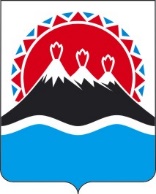 РЕГИОНАЛЬНАЯ СЛУЖБАПО ТАРИФАМ И ЦЕНАМ КАМЧАТСКОГО КРАЯПОСТАНОВЛЕНИЕВ соответствии с Федеральным законом от 07.12.2011 № 416-ФЗ 
«О водоснабжении и водоотведении», постановлением Правительства Российской Федерации от 13.05.2013 № 406 «О государственном регулировании тарифов в сфере водоснабжения и водоотведения», приказом ФСТ России от 27.12.2013 
№ 1746-э «Об утверждении Методических указаний по расчету регулируемых тарифов в сфере водоснабжения и водоотведения», Законом Камчатского края от 22.11.2022 № 155 «О краевом бюджете на 2023 год и на плановый период 2024 и 2025 годов», постановлением Правительства Камчатского края от 07.04.2023 
№ 204-П «Об утверждении Положения о Региональной службе по тарифам и ценам Камчатского края», протоколом Правления Региональной службы по тарифам и ценам Камчатского края от ХХ.12.2023 № ХХХПОСТАНОВЛЯЮ:Внести в приложения 5, 6 к постановлению Региональной службы по тарифам и ценам Камчатского края от 16.12.2020 № 344 «Об утверждении тарифов на питьевую воду (питьевое водоснабжение) и водоотведение ФГБУ «Центральное жилищно-коммунальное управление» Министерства обороны Российской Федерации потребителям Корякского сельского поселения Елизовского муниципального района Камчатского края на 2021-2025 годы» изменения, изложив их в редакции согласно приложениям 1, 2 к настоящему постановлению. 2. Настоящее постановление вступает в силу с 1 января 2024 года.Приложение 1 к постановлению Региональной службы по тарифам и ценам Камчатского краяот ХХ.12.2023 № ХХХ-Н«Приложение 5 к постановлениюРегиональной службы по тарифам и ценам Камчатского края от 16.12.2020 № 344Тарифы на питьевую воду (питьевое водоснабжение) ФГБУ «ЦЖКУ» Минобороны России потребителям Корякского сельского поселения Елизовского муниципального района Камчатского края на 2021-2025 годы1. Экономически обоснованные тарифы для потребителей Льготные тарифы для населения и исполнителей коммунальных услуг для населения (с НДС)».Приложение 2 к постановлениюРегиональной службы по тарифам и ценам Камчатского края от ХХ.12.2023 № ХХХ-Н«Приложение 6 к постановлениюРегиональной службыпо тарифам и ценам Камчатского края от 16.12.2020 № 344Тарифы на водоотведение ФГБУ «ЦЖКУ» Минобороны России потребителям Корякского сельского поселения Елизовского муниципального района Камчатского края на 2021-2025 годы1. Экономически обоснованные тарифы для потребителей Льготные тарифы для населения и исполнителей коммунальных услуг для населения (с НДС)».[Дата регистрации] № [Номер документа]г. Петропавловск-КамчатскийО внесении изменений в постановление Региональной службы по тарифам и ценам Камчатского края от 16.12.2020 № 344 «Об утверждении тарифов на питьевую воду (питьевое водоснабжение) и водоотведение 
ФГБУ «Центральное жилищно-коммунальное управление» Министерства обороны Российской Федерации потребителям Корякского сельского поселения Елизовского муниципального района Камчатского края на 2021-2025 годы»Руководитель[горизонтальный штамп подписи 1]М.В. Лопатникова№ п/пГод (период) Тарифы на питьевую воду (питьевое водоснабжение), руб./куб.мТарифы на питьевую воду (питьевое водоснабжение), руб./куб.м№ п/пГод (период) без НДСс НДС1.01.01.2021-30.06.202139,7047,641.01.07.2021-31.12.202141,5349,842.01.01.2022-30.06.202241,5349,842.01.07.2022-31.12.202242,4750,963.01.01.2023-31.12.202344,9853,984.01.01.2024-30.06.202444,9853,984.01.07.2024-31.12.202447,2356,685.01.01.2025-30.06.202547,2356,685.01.07.2025-31.12.202557,6669,19№ п/пГод (период) Тарифы на питьевую воду (питьевое водоснабжение), руб./куб.м1.01.01.2021-30.06.2021-1.01.07.2021-31.12.202147,642.01.01.2022-30.06.202247,642.01.07.2022-31.12.2022-№ п/пГод (период) Тарифы на водоотведение,руб./куб.мТарифы на водоотведение,руб./куб.м№ п/пГод (период) без НДСс НДС1.01.01.2021-30.06.202140,8349,001.01.07.2021-31.12.202142,6251,142.01.01.2022-30.06.202242,6251,142.01.07.2022-31.12.202245,2554,303.01.01.2023-31.12.202348,5558,264.01.01.2024-30.06.202448,5558,264.01.07.2024-31.12.202460,4672,555.01.01.2025-30.06.202560,4672,555.01.07.2025-31.12.202562,8875,46№ п/пГод (период) Тарифы на водоотведение, руб./куб.м1.01.01.2021-30.06.2021-1.01.07.2021-31.12.202149,002.01.01.2022-30.06.202249,002.01.07.2022-31.12.2022-3.01.01.2023-31.12.2023-01.01.2024-30.06.2024-01.07.2024-31.12.202462,45